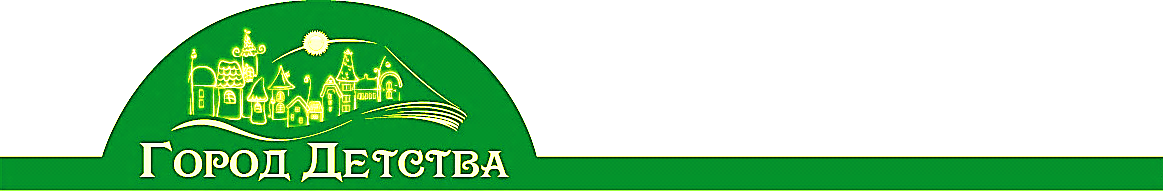 Конспектнепосредственно-образовательной деятельностипо образовательной области«Речевое развитие» в группе общеразвивающей направленностимладшего дошкольного возраста (3-4 года)Тема: «Домашние животные»Воспитатель Тарасова Марина ВладимировнаГ. Кинель 2017г.Интеграция образовательных областей: «Познавательное развитие», «Социально-коммуникативное развитие», «Художественно-эстетическое развитие», «Речевое развитие».Задачи:Речевое развитие.Закрепление умения детей правильно употреблять в речи простых предлогов ( в , на, за, под )Развивать умение различать понятия «большой - маленький», звуковую культуру речи, продолжать обогащать словарный запас, активизировать «пассивный» словарь детей, логическое мышление, память, желание бережно относиться к своему здоровьюЗакрепление умения детей образовывать существительные с уменьшительно-ласкательными суффиксамиПриучать регулировать дыхание, интонациюПродолжать учить задавать вопросы и отвечать на нихСоциально-коммуникативное развитие.Формировать умение составлять рассказ по картинкам, из опытаВоспитывать любовь к домашним животным, желание заботится о животных;Развитие опыта общения в группеПознавательное развитие.Познакомить детей с понятием «Домашние животные»Учить детей различать по внешнему виду и называть домашних животныхСформировать представление о животном, его питании и его детеныше, а так же знания о безопасности при общении с домашними животными, а так же представлять их значимость в жизни человекаМетоды и приемы: практические, наглядные, словесные, игровые.Материалы и оборудование: предметные картинки на тему «Домашние животные», кисть, акварель, стаканчик, альбомные листы, картинки для игры «Чей домик», картина для дидактической игры «Небылицы», мяч.Логика образовательной деятельности№Деятельность воспитателяДеятельность воспитанниковОжидаемые результаты1.Организационный момент.Воспитатель обращается к детям : «Ребята, когда я шла к вам, то встретила почтальона, он передал мне письмо, которое пришло с фермы».Воспитатель предлагает детям угадать автора письма с помощью загадкиС хозяином дружит,
Дом сторожит,
Живёт под крылечком,
Хвост колечком.Внимательно выслушав воспитателя, дети активно включаются в процесс поиска отгадки, анализируют, обобщают имеющиеся знания. Дают варианты ответов.Положительный эмоциональный настрой детей.Дети умеют узнавать предмет по заданному признаку.2.Воспитатель организует беседу с детьми о домашних животных с помощью наводящих вопросов :
Какие животные живут у нас дома и на ферме ? Как можно назвать этих животных одним словом ? Почему они называются «Домашние животные» ?Дети активно включаются в беседу. Анализируют имеющиеся знания по данной тематике, логически рассуждают о признаках и свойствах понятия и отвечают на вопросы воспитателя.Речевая активность детей в беседе.Дети грамотно строят монологическую и диалогическую речь, умеют обобщать понятия и свойства.3.Воспитатель предлагает детям рассмотреть картинки домашних животных и их детенышей и выполнить упражнение «Подбирай, называй». Подобрав несколько ответов на вопросы воспитателя : «Корова какая ? (большая, рогатая, с копытами)», «А свинья какая ? (розовая, толстая, с пяточком)», «Как называются их детёныши ?»Дети внимательно рассматривают картинки, анализируют и обобщают свойства и признаки домашних животных, дают варианты ответов.Дети правильно согласовывают имена существительные с именами прилагательными.Дети расширяют словарный запас по заданной теме.4.Обыгрывая ситуацию, воспитатель говорит детям, что у него есть ещё одно письмо, но все картинки в нем перепутаны. Организует дидактическую игру «Чей домик ?», предлагая правильно соотнести, разрезанные картинки с изображениями домашних животных и их домиками.Курица — курятниксобака — будкакорова, свинья — сарайлошадь — хлевкошка — дом хозяинаДети внимательно слушают воспитателя. Активно включаются в игровую деятельность, раскладывают картинки животных и их жилищ.Отвечают на вопросы воспитателя полным ответом, опираясь на картинки.Дети правильно соотносят картинки животных и их жилищ.Дети обогащают опыт общения в детской группе.5.Воспитатель предлагает детям провести дидактическую игру «Скажи наоборот» , в которой необходимо закончить предложения по образцу : «Корова большая, а кролик...», «У лошади хвост длинный, а у козы...».Дети активно включаются в игровую деятельность,  анализируют и обобщают представления о домашних животных. Предлагают варианты ответов по заданному признаку.Дети представляют и активно используют в речи противоположные признаки предметов и слов-антонимов.6.Воспитатель проводит физминутку «Звериная зарядка»КотятаПушистые комочкиУмыли лапкой щечки,Умыли лапкой носик,Умыли лапкой глазки –Правый глазик, левый глазик.Умыли лапкой ушки –Правое ушко, левое ушко(кулачками и ладошками потереть части лица по очереди)А ушки у котят, как домики стоят.КискаТо прогнет,То выгнет спинку(прогнуться и выгнуться в спине),Ножку вытянет вперед(вытянуть поочередно ноги вперед) -Это делает зарядкуНаш Маркиз -Пушистый кот.Чешет он себя за ушком (почесать за ушками),Жмурит глазки и урчит(зажмурить глазки).У Маркиза все в порядке:Когти, шерсть и аппетит.Дети выполняют основные движения физминутки, повторяя за воспитателем.Дети умеют соотнести речь воспитателя с движениями.Снятие мышечного папряжения.7.Воспитатель организует упражнение «Нелепицы» предлагает рассмотреть необычную картину с изображением домашних животных с несвойственным для них поведением , образом жизни ( кошка в сарае ест сено, собака даёт молоко, свинья сторожит дом...) и рассказать чего не бывает, а как должно быть на самом деле?Дети внимательно рассматривают картинки, анализируют и обобщают свойства и признаки домашних животных, соотносят их поведение с изображениями на картине, дают варианты ответов.Дети имеют представление о домашних животных, среде их обитания, образе жизни и  питании. Дети умеют анализировать имеющуюся информацию. Грамматически верно строят фразы.8.Воспитатель предлагает выполнить коллективную работу по рисованию домашних животных.Дети рисуют домашних животных с опорой на наглядность, раскрашивают их.Закрепление у детей умения правильно использовать кисть в процессе рисования, совершенствование опыта раскрашивания отдельных частей общего рисунка.Положительный эмоциональный фон от проделанной работы.9.Рефлексия.Воспитатель благодарит детей за их активное участие и просит ответить на вопрос «Что больше всего понравилось на занятии ?»Дают варианты ответов.Совершенствование умения детей высказывать собственное мнение.